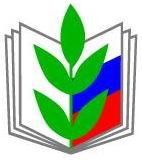 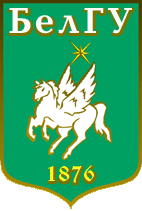 Руководителю структурного подразделения НИУ «БелГУ»Уважаемые коллеги!	Профсоюзная организация НИУ «БелГУ» проводит работу по актуализации ранее сформированных списков сотрудников, имеющих право на получение новогодних подарков для детей в возрасте 14 лет включительно.Подарки выделяются только преподавателям, состоящим на профсоюзном учете не менее 2-х месяцев с момента подачи заявления, т.е. до 30 октября 2018 года. (Данная норма не распространяется на вновь принятых на работу сотрудников, вступивших в профсоюз после приема на работу).Количество новогодних подарков будут сформированы на основании представленных вами данных. Заказ резервного количества подарков для выдачи пропущенным в списках сотрудникам в 2018 году профсоюзным комитетом НИУ «БелГУ» осуществляться не будет.Просим Вас максимально внимательно отнестись к нашей просьбе и к информированию сотрудников руководимых вами подразделений о необходимости предоставления данных не позднее 30 октября 2018 года.Особое внимание обращаем на информирование вновь принятых на работу (в обязательном порядке предоставить копию свидетельства о рождении), находящихся в отпусках по уходу за ребенком до 3-х лет и вышедших из декретного отпуска, которые должны состоять на профсоюзном учете.	Просим Вас совместно с председателями профбюроструктурных подразделений, заместителем (директора) декана по СВР заполнить ниже приведенные таблицы. Приложения № 1,2.Председатель профкома НИУ «БелГУ»							В.К. ТимофеевПРИЛОЖЕНИЕ № 1СПИСОКСОТРУДНИКОВ ____________________________________________________ НИУ «БелГУ»(Наименование структурного подразделения)ОБРАЗЕЦ ЗАПОЛНЕНИЯЗаместитель директора (декана) по СВР 								_____________ / __________ /Председатель профбюро структурного подразделения					_____________ / __________ /ПРИЛОЖЕНИЕ № 2СПИСОК НАХОДЯЩИХСЯ В ОТПУСКЕ ПО УХОДУ ЗА РЕБЕНКОМПреподавателей (сотрудников) __________________________________________ НИУ «БелГУ»(Наименование структурного подразделения)ОБРАЗЕЦ ЗАПОЛНЕНИЯЗаместитель директора (декана) по СВР 								_____________ / __________ /Председатель профбюро структурного подразделения					_____________ / __________ /ПЕРВИЧНАЯ ОРГАНИЗАЦИЯ БЕЛГОРОДСКОЙ РЕГИОНАЛЬНОЙ ОРГАНИЗАЦИИ ПРОФЕССИОНАЛЬНОГО СОЮЗА РАБОТНИКОВ НАРОДНОГО ОБРАЗОВАНИЯ И НАУКИ РФ  (ПРОФОРГАНИЗАЦИЯ БЕЛГОРОДСКОГО ГОСУДАРСТВЕННОГО НАЦИОНАЛЬНОГО ИССЛЕДОВАТЕЛЬСКОГО УНИВЕРСИТЕТА)308007, Белгородская область, г. Белгород,  ул. Студенческая, 14, к.253
тел. 8(4722) 30-18-93 факс 8(4722) 30-18-01
E-mail: profkom@bsu.edu.ruhttp://profkom.bsu.edu.ru/12 октября 2018 г.  № 790 – пр.№п/пФ.И.О.сотрудникаЗанимаемая должность Членство в профсоюзе(проверяется)Ф.И.О.Ребенка(если ребенок носит другую фамилию прикладывается копия свидетельства о рождении)Дата и год рождения№ свидетель-ствао рожденииКонтактный номер телефона при личном желании1.Петров Сергей НиколаевичЛаборант кафедры физвоспитанияДаПетров Михаил Сергеевич24.09.20048-910-653-98-87№п/пФ.И.О.сотрудникаЗанимаемая должность Членство в профсоюзе(проверяется)Ф.И.О.Ребенка(если ребенок носит другую фамилию прикладывается копия свидетельства о рождении)Дата и год рождения№ свидетель-ствао рожденииКонтактный номер телефона, мобильный или городской желательно 1.Петров Сергей НиколаевичЛаборант кафедры физвоспитанияДаПетров Михаил Сергеевич24.09.20048-910-653-98-87